Stocks Lane Primary School Outline Job DescriptionGENERIC INTRODUCTION:The following information is furnished to assist staff joining the School to understand and appreciate the work content of their post and the role they are to play in the organisation. The following points should be noted:Whilst every endeavour has been made to outline the main duties and responsibilities of the post, a document such as this does not permit every item to be specified in detail. Broad headings, therefore, may have been used below, in which case all the usual associated routines are naturally included in the job profile.Employees should not refuse to undertake work, which is not specified on this form, but they should record any additional duties they are required to perform and these will be taken into account when the post is reviewed.Stocks Lane is an Equal Opportunities Employer and requires its employees to comply with all current equality policies in terms of equal opportunity for employmentStocks Lane is committed, where possible, to making any necessary reasonable adjustments to the job role and the working environment that would enable access to employment opportunities for disabled job applicants or continued employment for any employee who develops a disabling condition.PRIME OBJECTIVES OF THE POST:As a Primary school teacher you will be an outstanding classroom practitioner who consistently demonstrates the highest standards of delivery. You should be fully committed to raising attainment across the whole school and across all subjects that you are required to teach. You will be acutely aware of the strategies required to achieve the highest standards across the curriculum.You may from time to time be required to undertake other duties commensurate with the grade and level of responsibility defined in this job description.As a Classroom teacher you will, at all times, be mindful of, and adhere to, the Professional Standards for Teachers and the Career Stage expectations negotiated and adopted by the school at any time.In addition, for Teachers paid on the Upper Pay Range (UPR), your achievements and contribution to an educational setting should be substantial and sustained.KNOWLEDGE AND SKILLS:(See Personnel Specification)SUBJECT SPECIFIC KNOWLEDGE AND SKILLS:Depending upon experience, lead and monitor a subject across the school, liaising with other class teachers and giving support where necessary.EFFORT DEMANDS:Will contribute to the overall ethos/work/aims of the school.Will appreciate and support the role of other professionals.Be vigilant and sensitive to any child protection/safeguarding concerns that arise, reporting any concerns to the designated officer in line with school policy and procedure.Will deal with any issues, immediate problems or emergencies that arise in line with school policies and procedures liaising with colleagues where necessary e.g. dealing with a sick, injured or distressed child.RESPONSIBILITIES:TEACHING:To teach students according to their individual educational needs, including the appropriate setting and marking of work to be carried out by the students.Carry out teaching of the allocated class to achieve specific curriculum objectives, consistent with the aptitudes and abilities of the pupils.Promote the development of language skills, including for pupils with English as an additional language.Aim to achieve the highest possible teaching standards.Identifying effective intervention and mentoring strategies for students.To mark and grade students work in a way which enables you to give written/verbal and diagnostic feedback and maintain records of pupils' progress and developmentTo use a variety of delivery methods, which will stimulate learning appropriate to student needs and demands of the syllabus, for example, podcasts, interactive whiteboards etc.Prepare pupils for internal and external assessments.Work within the curriculum policies of the school, following the National Curriculum, bearing in mind the cultural, religious and social backgrounds of the children.Develop and implement teaching sequences to meet the learning needs of all pupils in accordance with National Curriculum and the overall aim and curriculum policies of the school.Assess pupils’ performance by discussion and observation and ensure that progress is monitored.Set challenging but achievable targets on a regular basis.Maintain a well organised, stimulating provision led classroom which promotes learning through practical approaches and interactive displays.•Maintain a good educational ethos including the storage, display and use of teaching materials/resources/books relating to the class and curriculum responsibilities.To undertake pastoral duties, such as supporting pupils on an individual basis through academic or personal difficulties.HEALTH, SAFETY AND DISCIPLINE:To ensure a safe, secure and healthy environment for studentsTo manage pupil behaviour in the classroom and on school premises, and apply appropriate and effective measures in cases of misbehaviourTo actively encourage good practice with regard to punctuality, behaviour, standards of work and independent learning.WHOLE SCHOOL ORGANISATION AND STRATEGY:To participate in and organise extracurricular activities, such as outings, social activities and sporting events;To contribute to the development, implementation and evaluation of school’s policies, practices and procedures in such a way as to support the school’s values and vision.Work with others on curriculum and/or pupil development to secure co-ordinated outcomes.Subject to the guidance relating to Cover, supervise and teach any pupils where the person timetabled to take the class is not available to do so.MANAGEMENT OF STAFF AND RESOURCES:To prepare and regularly update subject materials including researching new topic areas and writing new curriculum materials.To supervise and support the work of classroom support, teaching assistants, trainee teachers and newly qualified teachers (NQTs).To efficiently deploy such resources as are allocated/delegated to you.Contribute to the recruitment, selection appointment and professional development of other teachers and support staff.PROFESSIONAL DEVELOPMENT:To under-go regular observations and participate in regular in-service training (INSET) as part of continuing professional development (CPD).Where appropriate, to participate in arrangements for the appraisal and review of other teachers and support staff.Participate in arrangements for your own further training and professional development and, where appropriate, that of other teachers and support staff.If you are a Newly Qualified Teacher, then you will to complete the NQT cycle and be supported by a specified mentor.COMMUNICATION:To communicate with parents and carers over pupils' progress and participate in departmental meetings, parents' evenings and whole school training events.WORKING WITH COLLEAGUES AND OTHER RELEVANT PROFESSIONALS:To liaise with other professionals, such as learning mentors, careers advisers, educational psychologists, education welfare officers etc.ENVIRONMENTAL DEMANDS/WORKING CONDITIONS:Will have long periods of sitting or standing.Available to work during school hours during term time and a willingness to be flexible as may be required to attend staff meetings/training sessions outside of usual hours.Will have contact with members of the public/other professionals e.g. teaching staff, governors, parents/carers, community groups, local education authority, external providers etc.The post holder may occasionally be subjected to antisocial behaviour from members of the public/parents/site users.This post may include a degree of manual lifting and handling. You are expected to be aware of health and safety policies and procedures and frequently assess your ability to carry out the lifting tasks required of you.Report all concerns to an appropriate person.FLUENCY DUTYIn line with the Immigration Act 2016; the Government has created a duty to ensure that all Public Authority staff working in customer facing roles can speak fluent English to an appropriate standard.For this role the post holder is required to meet the Advanced Threshold Level Advanced Threshold LevelThe post holder should demonstrate they can:Express themselves fluently and spontaneously at length effortlessly.Explain difficult concepts simply without hindering the natural smooth flow of language.Take responsibility for promoting high standards of literacy, articulacy and the correct use of standard English in School.SPECIAL CONDITIONS OF SERVICE:No contra-indications in personal background or criminal record indicating unsuitability to work with children/young people/vulnerable clients/finance (An enhanced DBS check is required).OTHER CONSIDERATIONSTo be aware of and comply with policies and procedures relating to child protection; being vigilant for signs that children may be being abused and to report any such suspicions to the school’s nominated Child Protection Co-ordinator or the Headteacher.To act in accordance with the Data Protection Act and maintain confidentiality at all timese.g. access to staff/student/parent and carers files.Accept and commit to the principles underlying the Schools Equal Rights policies and practices.Be able to perform all duties and tasks with reasonable adjustment, where appropriate, in accordance with the Equality Act.Must be legally entitled to work in the UK.PERSONNEL SPECIFICATION: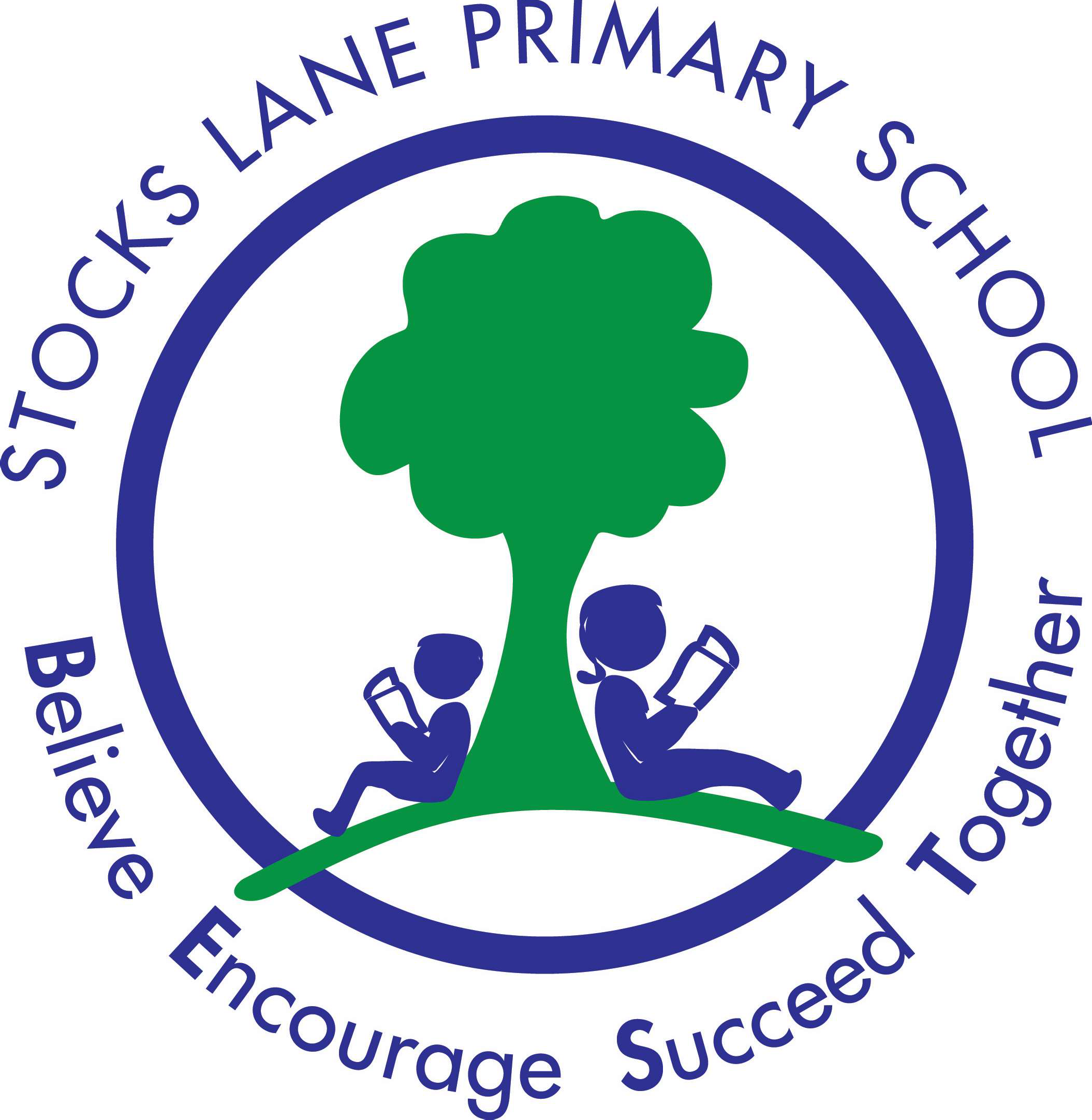 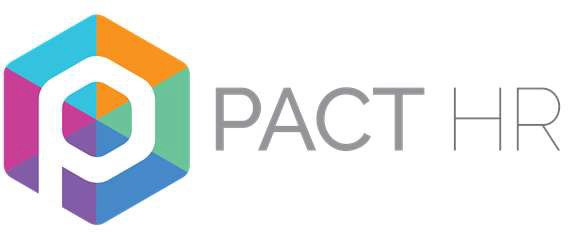 OFFICE USE ONLY:POST TITLE:YEAR 4 TEACHER – PRIMARYPOST REF:FULL TIME , TEMPORARY IN THE FIRST INSTANCEGRADE:MAIN SCALE/ UPSESSENTIAL (E)/ DESIRABLE (D)EXPERIENCE:Proven record of success as an outstanding Teacher or Student Teacher (E)An understanding and demonstration of barriers to learning and how those may be overcome (E)Experience of managing student performance and intervention strategies to raise performance (D)Previous teaching within primary education (E)Experience of safeguarding and additional educational needs (E)Experience of working alongside employer partners to achieve learning objectives (E)Provide evidence of having previously spoken fluently to customers at an Advanced Threshold Level (E)QUALIFICATIONS/TRAINING:Honours degree or equivalent in relevant subject (E)Qualified Teacher Status (E)Professional qualification or relevant experience (E)KNOWLEDGE/ SKILLS:Ability to communicate effectively with a range of internal and external stakeholders (E)Excellent literacy, numeracy and IT skills (E)To speak a modern foreign language and deliver lessons in KS2 (D)In line with the Immigration Act 2016; you should be able to demonstrate fluency of the English Language at an Advanced Threshold Level.  (E)COMPILED BY:Michele HuddartDATE OF ISSUE:February 2016